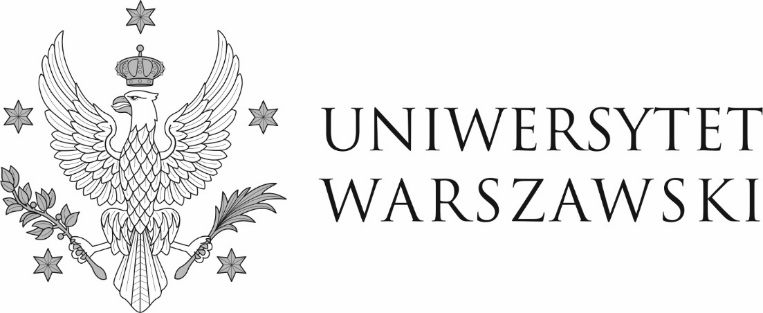 Warszawa, dnia 25.05.2022 r.DZP-361/19/2022/AZ/Do wszystkich zainteresowanychDotyczy przetargu nieograniczonego nr DZP-361/19/2022 na „Zakup, transport i montaż mebli biurowych (elementy ruchome i zabudowy) dla Samorządu Doktorantów znajdujących się w budynku Biblioteki Uniwersytetu Warszawskiego przy ul. Dobra 56/66”INFORMACJE Z OTWARCIA OFERTZamawiający działając zgodnie z art. 222 ust. 5 ustawy z dnia 11 września 2019 r. – Prawo zamówień publicznych (Dz. U. z 2021 r. poz. 1129, z późn. zm.) informuje, że do upływu terminu składania ofert wpłynęły następujące oferty:								W imieniu ZamawiającegoPełnomocnik Rektora ds. zamówień publicznychmgr Piotr SkuberaNumer ofertyWykonawcaCena (brutto)Termin (okres) wykonania zamówienia12341Tronus Polska Sp. z o.o.ul. Ordona 2A01-237 Warszawa148.830,00 zł 50 dni 2Biuro ConsultKarczmarz Kwiatkowski  Spółka Jawna02-651 Warszawaul. Garażowa 4 174.769,47 zł 50 dni 